Вариант 8Уважаемый студент, вам необходимо провести анализ личностных и деловых качеств персонажа.Выбор материала для анализа, - индивидуальный: это может быть фрагмент телевизионной передачи, рекламного ролика, деловых переговоров в сфере вашей профессиональной деятельности, выступление телеведущего и т.д. Анализ сопровождайте визуализацией.
ОБРАЗЕЦ ВЫПОЛНЕНИЯ РАБОТЫ«Действие фильма «Духless» происходит в 2000-е годы в Москве. Главный герой – Макс Андреев, топ-менеджер в российском филиале крупной российско-французской компании, занимающейся производством консервов «Тандюэль». Макс – типичный представитель «офисного бомонда». Герой нашего времени, прожигатель жизни, завсегдатай пафосных клубов столицы. Он употребляет наркотики, катается в нетрезвом виде на спортивном автомобиле, окружен вниманием моделей.Образ эпохи складывался в соотвествии с бурно развивающимся капитализмом. «Живи быстро – умри молодым». «Get rich or Die trying» - вот девизы начала нулевых. Крупные фирмы начинают зарабатывать в России баснословные деньги. Заработки высших и низших слоев общества - пропасть. Топовые менеджеры получают невообразимые зарплаты и как следствие, безумие. Вчерашние «Новосильцевы» скромные и полные идеалов, превратились в неуёмных разъевшихся толстосумов. Ценности старого мира рухнули, а новые сформироваться не успели, в результате – наркотики, женщины легкого поведения, золотые унитазы, цинизм, снобизм и в конечном счете, усталость от бесконечного веселья. Наш герой именно таков. Внезапно он осознает, что при наличии материальных благ человека 21 века, он несчастлив и опустошен. Действие фильма происходит в разных локациях: Москва, Санкт-Петербург (офисы, клубы, рестораны, дом главного героя)Герой фильма – Андреев М.Е. – мужчина 29 лет, симпатичной внешности, спортивного телосложения, стильный. Компании нет. Высокая зарплата, по московским меркам – успешен. Обладает квартирой, машиной. Не женат.Первое представление героя фильма - заявка на победителя:«Меня зовут Макс Андреев, мне 29 лет. Для всех я хозяин жизни, точнее топ-менеджер…»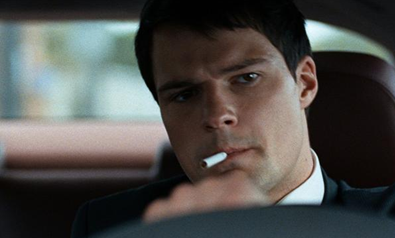 Внешний вид Макса: дорогой деловой костюм, ухоженный вид.Манера поведения оправдана его социальным положением – мота и циника: чуть ссутулившаяся походка, смотрит на женщин – с вожделением, на подчиненных – с пренебрежением. Выражение лица, то ироничное, то напряженно-думающее. Старается всячески угодить, выходящему на пенсию начальству. Прекрасно осознает «правила игры». Сирота. Всего добился сам. И по принципу «из грязи в князи», заработав очень много стал «прожигать жизнь». Любимец женщин.Манера общения Андреева резкая, саркастичная, наполненная самоуверенностью и высокомерием. С начальством – напротив, соблюдает субординацию.Таким образом, первое представление героя, его манера поведения и общения говорят о нем как о человеке глубоко высокомерным, не пытающийся построить ни с кем какие-либо отношения, потому что единственной ценностью его в жизни является ведение «свободного» образа жизни. Этим он доказывает себе и зрителям свою успешность.Для описания личностных качеств Андреева обратимся к сюжету фильма:Макс Андреев – молодой мужчина, не женат. Друзей, родственников из контекста фильма – нет. Точнее есть один друг - Вадим, но и тот кажется больше любит деньги… Роскошный и беспечный образ жизни который он ведет, приводит его к кризису. Возможно даже к кризису средних лет. А именно, Андреев после случившихся с ним финансовых перипетий (включая увольнение с работы) начинает осознавать, что его жизнь пуста. И чувствует он себя вымотанным. В его жизнь приходит МГУшница Юля, девушка современных взглядов на жизнь. Романтичная (свойственно возрасту), но без иллюзий. Занимается защитой животных и рассуждает «как взрослая». Эта встреча переворачивает жизнь Макса: во-первых, он влюбляется; во-вторых, осознает, что эта девушка его единственный шанс выбраться из этого бесконечного порочного круга бессмысленности его существования. Эта девушка его спасение. И как свойственно многим людям, он подсознательно боится изменить свою жизнь, оправдывает своё поведение (не звонит, не пишет главной героине), тем что якобы он ей не пара, у него другая жизнь и они не подходят друг другу. Тем не менее всё закончится хорошо, в момент, когда Юля выйдя на массовые митинги, попадёт в полицию, и Макс вытащит её оттуда, помогая ей, он понимает, что они должны быть вместе.Профессионализм Андреева представлен в реплике главы компании (филиала): «Хочу представить Вам нашего «Орфея»….Таким образом, сравнением с Орфеем подчёркивается, особый профессионализм Андреева в сфере маркетинга.Выделим наиболее популярные виды деловых качеств и оценим их присутствие в образе М. Андреева:умение работать в команде – категорически нет. Макс отдает приказы подчиненным, сам же работает мало.организаторские способности – высокие, может быстро организовать сотрудников и решить сложную задачу.навыки самостоятельной работы, без контроля со стороны – да, и очень высокие, Андреев топ-менеджер, а это уже уровень дипломатический – умение контактировать с людьми. (С Главой компании, с французским представителем компании, членами Совета Директоров и проч.) С помощью знакомств на разных уровнях Максим добивался нужной информации и использовал её по своему назначению.умение убеждать и выступать перед аудиторией – да, это основное профессиональное качество.вежливость и тактичность – не в его правилах. Сарказм.Максимализм – да, острое чувство справедливости и даже гражданственности.Подводя итог, можно сказать, что в образе М. Андреева личностные качества преобладают над деловыми.